Рабочая программа учебной дисциплиныОДБ.10  Экологияпрограммы подготовки квалифицированных рабочих, служащих по профессии15.01.26 Токарь-универсал     Квалификации: Токарь, 3, 4 разрядТокарь-расточник  3, 4 разрядЯКУТСК, 2017Рабочая программа общеобразовательной учебной дисциплины «Экология» разработана на основе требований ФГОС среднего общего образования, ФГОС среднего профессионального образования по профессии: 15.01.26 Токарь-универсал, , в соответствии с Рекомендациями по организации получения среднего общего образования в пределах освоения образовательных программ среднего профессионального образования на базе основного общего образования с учетом требований федеральных государственных образовательных стандартов и получаемой профессии или специальности среднего профессионального образования (письмо Департамента государственной политики в сфере подготовки рабочих кадров и ДПО Минобрнауки России от 17.03.2015 № 06-259), на основе Примерной программы общеобразовательной учебной дисциплины «Экология», рекомендованной Федеральным государственным автономным учреждением «Федеральный институт развития образования» (ФГАУ «ФИРО»), в качестве примерной программы для реализации основной профессиональной образовательной программы СПО на базе основного общего образования с получением среднего общего образования (Протокол № 3 от 21 июля 2015 г., регистрационный номер рецензии 387 от 23 июля 2015 г. ФГАУ «ФИРО»). ») Организация-разработчик: Государственное автономное профессиональное образовательное учреждение  РС (Я) «Якутский промышленный техникум».Разработчики:Горохова Мария Ивановна, преподаватель общеобразовательных дисциплинпо профессии:15.01.26 Токарь-универсал.СОДЕРЖАНИЕпаспорт ПРОГРАММЫ УЧЕБНОЙ ДИСЦИПЛИНЫэкология1.1. Область применения программыРабочая программа учебной дисциплины является частью программы подготовки квалифицированных рабочих, служащих в соответствии с ФГОС СПО по профессии15.01.26 Токарь-универсал.1.2. Место учебной дисциплины в структуре основной профессиональной образовательной программы: дисциплина входит в общепрофессиональный цикл.1.3. Цели и задачи учебной дисциплины – требования к результатам освоения дисциплины:Цель преподавания дисциплины «Экология»: Сформировать у студентов научные знания и научные методы познания,  целостную картину мира,  пробуждать у них эмоционально-ценностное отношение к изучаемому материалу, готовность к выбору действий определенной направленности, умение критически оценивать свои и чужие действия и поступки.Задачи: получение фундаментальных знаний об экологических системах и особенностях их функционирования в условиях нарастающей антропогенной нагрузки; истории возникновения и развития экологии как естественно-научной и социальной дисциплины, ее роли в формировании картины мира; о методах научного познания;овладение умениями логически мыслить, обосновывать место и роль экологических знаний в практической деятельности людей, развитии современных технологий; определять состояние экологических систем в природе и в условиях городских и сельских поселений; проводить наблюдения за природными и искусственными экосистемами с целью их описания и выявления естественных и антропогенных изменений;развитие познавательных интересов, интеллектуальных и творческих способностей обучающихся в процессе изучения экологии; путей развития природоохранной деятельности; в ходе работы с различными источниками информации;воспитание убежденности в необходимости рационального природопользования, бережного отношения к природным ресурсам и окружающей среде, собственному здоровью; уважения к мнению оппонента при обсуждении экологических проблем;использование приобретенных знаний и умений по экологии в повседневной жизни для оценки последствий своей деятельности (и деятельности других людей) по отношению к окружающей среде, здоровью других людей и собственному здоровью; соблюдению правил поведения в природе. Освоение содержания учебной дисциплины «Экология» направлено на развитие    общих и ключевых компетенций:В результате освоения дисциплины студент должен:1.4.  Количество часов на освоение программы учебной дисциплины:максимальной учебной нагрузки студента  54  часов, в том числе:обязательной аудиторной учебной нагрузки студента 36 часов;самостоятельной работы студента 18 часов.СТРУКТУРА И СОДЕРЖАНИЕ УЧЕБНОЙ ДИСЦИПЛИНЫ2.1. Объем учебной дисциплины и виды учебной работыТематический план и содержание учебной дисциплины «Экология»Для характеристики уровня освоения учебного материала используются следующие обозначения:1. – ознакомительный (узнавание ранее изученных объектов, свойств); 2. – репродуктивный (выполнение деятельности по образцу, инструкции или под руководством)3. – продуктивный (планирование и самостоятельное выполнение деятельности, решение проблемных задач)условия реализации УЧЕБНОЙ дисциплины3.1. Требования к  материально-техническому обеспечению	Программа учебной дисциплины реализуется в учебном кабинете №4 1«Кабинет естесственно-научных дисциплин»; “Кабинет химии, биологии, экологии, географии”.	Оборудование учебного кабинета:- посадочные места по количеству обучающихся – 30 мест;- рабочее место преподавателя;- Постоянные и сменные стенды: «Природа-это то, что мы оставляем детям», «Уголок охраны труда».- комплект учебно-наглядных средств обучения (электронные презентации, демонстрационные таблицы);- Технические средства обучения:компьютер с лицензионным программным обеспечением;мультимедийный проектор;экран;интерактивная доска-Дидактический материал:карточки-заданиятестовые задания по темам.Перечень рекомендуемых учебных изданийДополнительная литератураЭлектронный образовательный ресурсКадровое обеспечение образовательного процессаРеализация примерной рабочей программы учебной дисциплины «Биология» должна обеспечиваться педагогическими кадрами, имеющими профессиональное высшее образование, соответствующее профилю преподаваемой дисциплины..Преподаватели, ведущие образовательную деятельность, должны регулярно, не менее 1 раза в 3 года, повышать свою квалификацию по профилю преподаваемой дисциплины, на курсах повышения квалификации или переподготовки.4.Контроль и оценка результатов освоения УЧЕБНОЙ ДисциплиныОценка качества освоения настоящей Программы включает в себя текущий контроль знаний в форме устных опросов на лекциях и практических занятиях, выполнения контрольных работ (в письменной форме) и самостоятельной работы (в письменной или устной форме);Для текущего контроля разработан фонд оценочных средств, предназначеный для определения соответствия (или несоответствия) индивидуальных образовательных достижений основным показателям результатов подготовки. Фонд оценочных средств включает средства поэтапного контроля формирования компетенций:вопросы для проведения устного опроса на лекциях и практических занятиях;задания для самостоятельной работы (составление рефератов, докладов, презентаций по темам примерной программы);вопросы и задания к контрольной работе;тесты для контроля знаний; практические занятия.Результаты освоения выражаются в освоении:	общих и ключевых  компетенций, определенных в программе.умения и знания, определенных в программеШкала оценки образовательных достиженийРазработчик:Преподаватель биологии:  ______________________ Горохова М.И.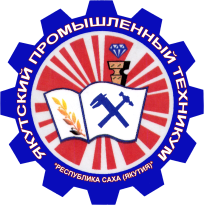 Министерство образования и науки  Республики Саха (Якутия)Государственное автономное профессиональное  образовательное учреждение Республики Саха (Якутия)«Якутский промышленный техникум»УТВЕРЖДАЮЗаместитель директора по УР_________________ С.В. Иванова«_____» __________ 20 ___ г.РАССМОТРЕНОна заседании предметно-цикловойкомиссии металлообработки и техникиПротокол № ___ от ________ 2017 г.Председатель ПЦК ________________Воронцова Н.М.ОДОБРЕНО И РЕКОМЕНДОВАНОМетодическим советом ГАПОУ РС(Я) ЯПТПротокол № ___ от ________ 2017 г.Председатель МС___________________Филиппов М.И.стр.ПАСПОРТ ПРОГРАММЫ УЧЕБНОЙ ДИСЦИПЛИНЫ4СТРУКТУРА и содержание УЧЕБНОЙ ДИСЦИПЛИНЫ4условия реализации программы учебной дисциплины8Контроль и оценка результатов Освоения учебной дисциплины9КодОбщие и ключевые компетенцииОК 1.Понимать сущность и социальную значимость своей будущей профессии, проявлять к ней устойчивый интерес.ОК 2.Организовывать собственную деятельность, исходя из цели и способов ее достижения, определенных руководителем.ОК 3.Анализировать рабочую ситуацию, осуществлять текущий и итоговый контроль, оценку и коррекцию собственной деятельности, нести ответственность за результаты своей работы.ОК 4.Осуществлять поиск информации, необходимой для эффективного выполнения профессиональных задач.ОК 5.Использовать информационно-коммуникационные технологии в профессиональной деятельности.ОК 6.Работать в команде, эффективно общаться с коллегами, руководством, клиентами.ОК 7.Исполнять воинскую обязанность, в том числе с применением полученных профессиональных знаний (для юношей).КК 1.Ценностно-смысловые компетенции. КК 2.Общекультурные компетенции. КК 3.Учебно-познавательные компетенции. КК 4.Информационные компетенции. КК 5.Коммуникативные компетенции. КК 6Социально-трудовые компетенции. КК 7.Компетенции личностного самосовершенствования.Знать:виды и классификацию природных ресурсов, условия устойчивого состояния экосистем.Знать:задачи охраны окружающей среды, природоресурсный потенциал и охраняемые природные территории Российской Федерации.Знать: принципы и методы рационального природопользования, мониторинга окружающей среды, экологического контроля и экологического регулирования.Знать:основные источники и масштабы образования отходов производства.основные источники техногенного воздействия на окружающую среду, способы предотвращения и улавливания выбросов, методы очистки промышленных сточных вод, принципы работы аппаратов обезвреживания и очистки газовых выбросов и стоков производств.принципы и правила международного сотрудничества в областиприродопользования и охраны окружающей среды.правовые основы, правила и нормы природопользования и экологической безопасности.Уметь:анализировать и прогнозировать экологические последствия различных видов производственной деятельности.Уметь:анализировать причины возникновения экологических аварий и катастроф.Уметь:выбирать методы, технологии и аппараты утилизации газовых выбросов, стоков, твердых отходов.Уметь:определить экологическую пригодность выпускаемой продукции;Уметь:оценивать состояние экологии окружающей среды на производственном объекте.Вид учебной работыКоличество часов Максимальная учебная нагрузка (всего)54Обязательная аудиторная учебная нагрузка (всего) 36в том числе:лабораторные-практические занятия16контрольные работы4Самостоятельная работа обучающегося (всего)18Итоговая аттестация в форме зачетаИтоговая аттестация в форме зачета№Наименование разделов и темСодержание учебного материала, лабораторные работы и практические занятия, самостоятельная работа студентовОбъем часовУровень освоения12345Раздел 1. 	Экология как научная дисциплинаРаздел 1. 	Экология как научная дисциплинаРаздел 1. 	Экология как научная дисциплинаРаздел 1. 	Экология как научная дисциплина1Тема 1. 1. ВведениеСодержание учебного материала:Объект изучения экологии — взаимодействие живых систем. История развития экологии. Методы, используемые в экологических исследованиях. Роль экологии в формировании современной картины мира и в практической деятельности людей.Значение экологии в освоении профессий и специальностей среднего профессионального образования.212Тема 1.2. Общая экология.Социальная экология.Прикладная экология.Содержание учебного материала:Общая экология. Среда обитания и факторы среды. Общие закономерности действия факторов среды на организм. Популяция. Экосистема. Биосфера.Социальная экология. Предмет изучения социальной экологии. Среда, окружающая человека, ее специфика и состояние. Демография и проблемы экологии. Природные ресурсы, используемые человеком. Понятие «загрязнение среды».Прикладная экология. Экологические проблемы: региональные и глобальные. Причины возникновения глобальных экологических проблем. Возможные способы решения глобальных экологических проблем.ДемонстрацииЭкологические факторы и их влияние на организмы.Межвидовые отношения: конкуренция, симбиоз, хищничество, паразитизм.612Тема 1.2. Общая экология.Социальная экология.Прикладная экология.Практическая работа: Описание антропогенных изменений в естественных природных ландшафтах местности, окружающей обучающегося.432Тема 1.2. Общая экология.Социальная экология.Прикладная экология.Самостоятельная работа:Окружающая человека среда и ее компоненты: различные взгляды на одну проблемуОсновные экологические приоритеты современного мира».Особо неблагоприятные в экологическом отношении территории России: возможные   способы решения проблем Особо охраняемые природные территории и их значение в охране природы.43Контрольная работа13Раздел 2. Среда обитания человека и экологическая безопасность									Раздел 2. Среда обитания человека и экологическая безопасность									Раздел 2. Среда обитания человека и экологическая безопасность									Раздел 2. Среда обитания человека и экологическая безопасность									3Тема 2.1 Среда обитания человека. Городская среда.Сельская среда.Содержание учебного материала:Среда обитания человека. Окружающая человека среда и ее компоненты. Естественная и искусственная среды обитания человека. Социальная среда.Основные экологические требования к компонентам окружающей человека среды. Контроль за качеством воздуха, воды, продуктов питания.Городская среда. Городская квартира и требования к ее экологической безопасности. Шум и вибрация в городских условиях. Влияние шума и вибрации на здоровье городского человека.Экологические вопросы строительства в городе. Экологические требования к организации строительства в городе. Материалы, используемые в строительстве жилых домов и нежилых помещений. Их экологическая безопасность. Контроль за качеством строительства.Дороги и дорожное строительство в городе. Экологические требования к дорожному строительству в городе. Материалы, используемые при дорожном строительстве в городе. Их экологическая безопасность. Контроль за качеством строительства дорог.Экологические проблемы промышленных и бытовых отходов в городе. Твердые бытовые отходы и способы их утилизации. Современные способы переработки промышленных и бытовых отходов.Сельская среда. Особенности среды обитания человека в условиях сельской местности. Сельское хозяйство и его экологические проблемы. Пути решения экологических проблем сельского хозяйства.ДемонстрацияСхема агроэкосистемы.1233Тема 2.1 Среда обитания человека. Городская среда.Сельская среда.Практическая работа: Описание жилища человека как искусственной экосистемы.433Тема 2.1 Среда обитания человека. Городская среда.Сельская среда.Самостоятельная работа:Среда обитания человека633Тема 2.1 Среда обитания человека. Городская среда.Сельская среда.Контрольная работа13Раздел 3. Концепция устойчивого развитияРаздел 3. Концепция устойчивого развитияРаздел 3. Концепция устойчивого развитияРаздел 3. Концепция устойчивого развития4Тема 3.1. Возникновение концепции устойчивого развития. «Устойчивость и развитие».Содержание учебного материала:Возникновение концепции устойчивого развития. Глобальные экологические проблемы и способы их решения. Возникновение экологических понятий «устойчивость» и «устойчивое развитие». Эволюция взглядов на устойчивое развитие. Переход к модели «Устойчивость и развитие».«Устойчивость и развитие». Способы решения экологических проблем в рамках концепции «Устойчивость и развитие». Экономический, социальный, культурный и экологический способы устойчивости, их взаимодействие и взаимовлияние. Экологические след и индекс человеческого развития.ДемонстрацииИспользование ресурсов и развитие человеческого потенциала.Индекс «живой планеты». Экологический след.834Тема 3.1. Возникновение концепции устойчивого развития. «Устойчивость и развитие».Практическая работа:Решение экологических задач на устойчивость и развитие.434Тема 3.1. Возникновение концепции устойчивого развития. «Устойчивость и развитие».Самостоятельная работа:Возможности управления водными ресурсами в рамках концепции устойчивого развития. Возможности управления лесными ресурсами в рамках концепции устойчивого развития.  Возможности управления почвенными ресурсами в рамках концепции устойчивого  развития.43Контрольная работа13Раздел 4.Охрана природыРаздел 4.Охрана природыРаздел 4.Охрана природыРаздел 4.Охрана природы5Тема 4.1.Природоохранная деятельность. Природные ресурсы и их охрана.Содержание учебного материала:Природоохранная деятельность. История охраны природы в России. Типы организаций, способствующих охране природы. Заповедники, заказники, национальные парки, памятники природы. Особо охраняемые природные территории и их законодательный статус. Экологические кризисы и экологические ситуации. Экологические проблемы России.Природные ресурсы и их охрана. Природно-территориальные аспекты экологических проблем. Социально-экономические аспекты экологических проблем.Природные ресурсы и способы их охраны. Охрана водных ресурсов в России. Охрана почвенных ресурсов в России. Охрана лесных ресурсов в России. Возможности управления экологическими системами (на примере лесных биогеоценозов и водных биоценозов).ДемонстрацииЯрусность растительного сообщества.Пищевые цепи и сети в биоценозе.Круговорот веществ и превращение энергии в экосистеме.Особо охраняемые природные территории России.815Тема 4.1.Природоохранная деятельность. Природные ресурсы и их охрана.Практическая работа: Сравнительное описание естественных природных систем и агроэкосистемы.ЭкскурсияЕстественные и искусственные экосистемы района, окружающего обучающегося.41335Тема 4.1.Природоохранная деятельность. Природные ресурсы и их охрана.Самостоятельная работаПроблемы водных ресурсов и способы их решения (на примере России).Проблемы почвенной эрозии и способы ее решения в России.Проблемы устойчивости лесных экосистем в России.Система контроля за экологической безопасностью в России.Современные требования к экологической безопасности продуктов питания.43Зачет13Всего часов:541. Экологические основы природопользования.Константинов В.М., Челидзе Ю.Б.Москва20142. Экология и концепция устойчивого развития.Марфенин Н.Н.Москва20133.Экология (базовый уровень). 10—11 классы. Миркин Б.М., Наумова Л.Г., Суматохин С.В.Москва20144. Экология и гигиена человека: учебник для студ. учреждений сред. проф. образованияПивоваров Ю.П., Королик В.В., Подунова Л.Г.Москва20145. Экология (базовый уровень). 10— 11 классыЧернова Н.М., Галушин В.М., Константинов В.М.Москва20146. Общая биология с основами экологии и природоохранной деятельности: учебник для студ. учреждений сред. проф. образования. Тупикин Е.И.Москва20141.Экология и экологическая безопасностьХотунцев Ю.Я.Академия20042.Основы промышленной экологииА.Н. ГолицынИРПО20023.Школьный экологический мониторингАшихминой Т.Я.рандеву-АМ20004.ЭкологияШилов И.А.ВШ20005.Экологическое состояние территории РоссииС.А. УшаковАкадемия20046.Экология и экологическая безопасностьХотунцев Ю.Я.Академия20047.Основы промышленной экологииА.Н. ГолицынИРПО20028.Школьный экологический мониторингАшихминой Т.Я.Рандеву-АМ2000  www.e.lanbook.comЭлектронно-библиотечная система «Лань»Издательство «Лань»2016наименование дисциплины в соответствии с учебным планомФамилия, имя, отчество, должность по штатному расписаниюКакое образовательное учреждение окончил, специальность (направление подготовки) по документу об образованииУченая степень, ученое (почетное) звание, квалификационная категорияСтаж педагогической работыСведения о повышении квалификацииУсловия привлечения к педагогической деятельности (штатный работник, внутренний совместитель, внешний совместитель)ОДБ.06ХимияГорохова Мария ИвановнапреподавательВысшееЯГУ БГФ  БО, 1985Биолог. Преподаватель химии, биологии.Академия психологии и предпринимательства, Санкт Петербург,2002.Психолог, социальный педагог.ВысшаяО. – 40П. – 35д.у. – 5АОУ РС (Я) ДПО «ИРОиПК им. С.Н. Донского, 2012Фонд «Династия», 2012АУ ДПО  «Институт новых технологий РС(Я)», 2013АУ ДПО  «Институт новых технологий РС(Я)», 2014ГАОУ ДПО «Институт развития образования Республики Татарстан» 2014 г.штатныйРезультаты (освоенные общие и ключевые  компетенции)Основные показатели оценки результатаОК 1. Понимать сущность и социальную значимость своей будущей профессии, проявлять к ней устойчивый интерес.Демонстрация интереса к будущей профессии; Осознание социальной значимости своей будущей профессии; Высокая мотивация к выполнению профессиональной деятельности.ОК 2. Организовывать собственную деятельность, исходя из цели и способов ее достижения, определенных руководителем.Организация собственной деятельности; Выбор и применение методов и способов решения профессиональных задач.ОК 3. Анализировать рабочую ситуацию, осуществлять текущий и итоговый контроль, оценку и коррекцию собственной деятельности, нести ответственность за результаты своей работы.Анализировать результаты принятых решений; Умение исправлять возникающие ошибки.ОК 4. Осуществлять поиск информации, необходимой для эффективного выполнения профессиональных задач.Умение грамотно применять имеющуюся в доступе информацию.ОК 5. Использовать информационно-коммуникационные технологии в профессиональной деятельности.Эффективный поиск информации; Использование различных источников, включая электронные.ОК 6. Работать в команде, эффективно общаться с коллегами, руководством, клиентами.Привлечение к общественной работе; Самостоятельное выполнение общественных поручений.ОК 7. Исполнять воинскую обязанность, в том числе с применением полученных профессиональных знаний (для юношей).Организация самостоятельной работы;Стремление к саморазвитию, повышению своей квалификации;Умение критически оценивать свои личностные качества.КК 1. Ценностно-смысловые компетенции. Это компетенции, связанные с ценностными ориентирами ученика, его способностью видеть и понимать окружающий мир, ориентироваться в нем, осознавать свою роль и предназначение, уметь выбирать целевые и смысловые установки для своих действий и поступков, принимать решения. Данные компетенции обеспечивают механизм самоопределения ученика в ситуациях учебной и иной деятельности; от них зависит индивидуальная образовательная траектория ученика и программа его жизнедеятельности в целом.КК 2. Общекультурные компетенции. Названные компетенции связаны с познанием и опытом деятельности в области национальной и общечеловеческой культуры; духовно-нравственными основами жизни человека и человечества, отдельных народов; культурологическими основами семейных, социальных, общечеловеческих явлений и традиций; ролью науки и религии в жизни человека. Сюда же относится опыт освоения учеником картины мира, расширяющийся до культурологического и всечеловеческого понимания мира.КК 3. Учебно-познавательные компетенции. Это совокупность компетенций ученика в сфере самостоятельной познавательной деятельности, включающей элементы деятельности логической, методологической и общеучебной. Сюда входят способы организации целеполагания, планирования, анализа, рефлексии, самооценки.По отношению к изучаемым объектам ученик овладевает креативными навыками: добыванием знаний непосредственно из окружающей действительности, владением приемами учебно-познавательных проблем, действий в нестандартных ситуациях. В рамках этих компетенций определяются требования функциональной грамотности: умение отличать факты от домыслов, владение измерительными навыками, использование вероятностных, статистических и иных методов познания.КК 4. Информационные компетенции. Эти компетенции предполагают навыки деятельности по отношению к информации в учебных предметах и образовательных областях, а также в окружающем мире; владение современными средствами информации и информационными технологиями; поиск, анализ и отбор необходимой информации, ее преобразование, сохранение и передачу.КК 5. Коммуникативные компетенции. Данные компетенции включают знание языков, способов взаимодействия с окружающими и удаленными событиями и людьми; навыки работы в группе, коллективе, владение различными социальными ролями.КК 6. Социально-трудовые компетенции. Это компетенции, связанные с выполнением роли гражданина, наблюдателя, избирателя, представителя, потребителя, покупателя, клиента и т.д.; с правами и обязанностями в вопросах экономики и права, в области профессионального самоопределения.КК 7. Компетенции личностного самосовершенствования. Эти компетенции направлены на освоение способов физического, духовного и интеллектуального саморазвития, эмоциональной саморегуляции и самоподдержки; развитие необходимых современному человеку личностных качеств, формирование психологической грамотности, культуры мышления и поведения.Наименование объектов контроля и оценкиОсновные показатели оценки результата  Знать: З1. виды и классификацию природных ресурсов, условия устойчивогосостояния экосистем.Верное определение сущности и понятия видов и классификаций природных ресурсов, условия устойчивого состояния системы;Верная характеристика понятия видов и классификаций природных ресурсов, условия устойчивого состояния системы;Соответствие характеристики требованиям обеспечения составляющих видов и классификаций природных ресурсов, условия устойчивого состояния системы.3.2. задачи охраны окружающей среды, природоресурсный потенциал и охраняемые природные территории Российской Федерации.Верное указание задачи охраны окружающей среды, природоресурсный потенциал и охраняемые природные территории Российской Федерации.Соответствие задачи охраны окружающей среды,                  природоресурсный потенциал и                  охраняемые природные                 территории Российской Федерации.3.3. принципы и методы рационального природопользования, мониторингаокружающей среды, экологического контроля и экологическогорегулирования.Верное определение принципов и методов рационального природопользования, мониторинга окружающей среды;Грамотная трактовка принципов и методов рационального природопользования, мониторинга окружающей среды;Грамотная трактовка и обоснование принципов и методов рационального природопользования, мониторинга окружающей среды, экологического контроля и экологического регулирования.3.4.основные источники и масштабы образования отходов производства.Верное указание основных источников и масштабов образования отходов производства;Соответствие технологии подсчета основных источников и масштабов образования отходов производства.  3.5. основные источники техногенного воздействия на окружающую среду,способы предотвращения и улавливания выбросов, методы очисткипромышленных сточных вод, принципы работы аппаратовобезвреживания и очистки газовых выбросов и стоков производств.Верная классификация основные источники техногенного воздействия на окружающую среду, способы предотвращения и улавливания выбросов, методы очистки промышленных сточных вод, принципы работы аппаратов обезвреживания и очистки газовых выбросов и стоков производств;Обоснование выбора основных источников техногенного воздействия на окружающую среду, способов предотвращения и улавливания выбросов, методов очистки промышленных сточных вод, принципов работы аппаратов обезвреживания и очистки газовых выбросов и стоков производств;Рациональное распределение времени на все этапы решения практической задачи. 3.6. принципы и правила международного сотрудничества в областиприродопользования и охраны окружающей среды.Верная классификация принципов и правил международного сотрудничества в области природопользования и охраны окружающей среды;Обоснование принципов и правил международного сотрудничества в области природопользования и охраны окружающей среды;Рациональное распределение времени на все этапы решения практической задачи классификации. 3.7.правовые основы, правила и нормы природопользования и экологическойбезопасности.Обоснование правовых основ, правил и норм природопользования и экологической безопасности;Соответствие технологии применения правовых основ, правил и норм природопользования и экологической безопасности;Рациональное распределение времени на все этапы решения практической задачи.  Уметь:У1.анализировать и прогнозировать экологические последствия различныхвидов производственной деятельности.Верный  анализ и прогнозирование экологических последствий различных видов производственной деятельности;Обоснование выбора метода анализа  и прогнозирования экологических последствий различных видов производственной деятельности;Рациональное распределение времени на все этапы решения практической задачи классификации.У2.анализировать причины возникновения экологических аварий икатастроф.Верный  анализ причин возникновения экологических аварий и катастроф;Обоснование выбора метода анализа,  причин возникновения экологических аварий и катастроф; Соответствие характеристики анализа,   причин возникновения экологических аварий и катастроф.У3.выбирать методы, технологии и аппараты утилизации газовых выбросов,стоков, твердых отходов.Верный  выбор методов, технологий и аппаратов утилизации газовых отходов.Соответствие выбор методов, технологий и аппаратов утилизации газовых выбросов, стоков, твердых отходов;Рациональное распределение времени на все этапы решения практической задачи.У.4. определить экологическую пригодность выпускаемой продукции;Верное определение  экологической пригодности выпускаемой продукции;Грамотное определение  экологической пригодности выпускаемой продукции;Рациональное распределение времени на все этапы решения практической задачи.У.5. оценивать состояние экологии окружающей среды на производственномобъекте;Верное оценивание состояния экологии окружающей среды на производственном объекте;Соответствие технологии оценивания,  состояния экологии окружающей среды на производственном объекте;Рациональное распределение времени на все этапы решения практической задачи.Процент результативности (сумма баллов)Оценка уровня подготовкиОценка уровня подготовкиПроцент результативности (сумма баллов)оценка компетенций обучающихсяоценка уровня освоения дисциплин;90 ÷ 100высокийотлично70 ÷ 89повышенныйхорошо50 ÷ 69пороговыйудовлетворительноменее 50допороговыйнеудовлетворительно